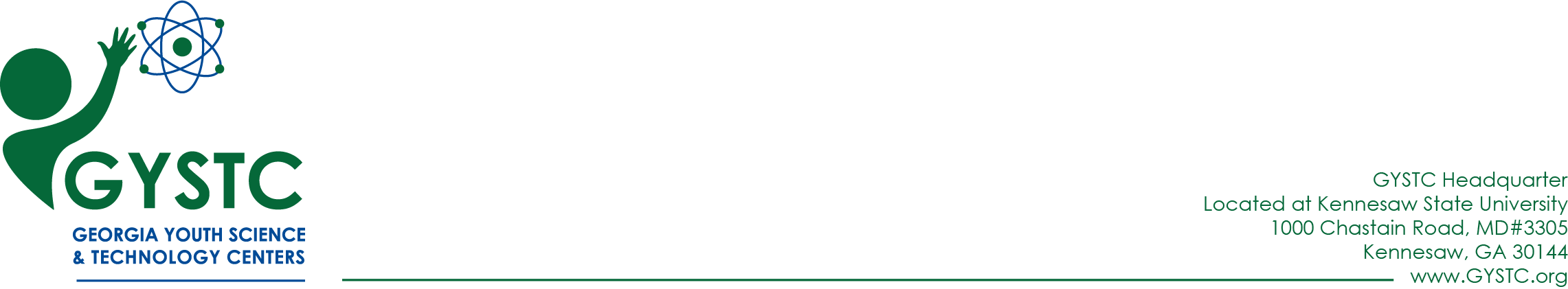 Glo-Germs Pre/Post Test1. Which statement about microorganisms is correct?They are all harmful. They cannot be seen without a microscope. Microorganisms are classified as bacteria.They are rarely found in everyday environments.2. Which is an example of a microorganism benefiting other organisms?Slime molds decompose living things that have died.Paramecia preys on unicellular organisms.Influenza virus causes flu in humans.A protist infects a human who then develops malarial disease.3. Washing hands before handling food can help prevent the transmission of harmful microorganisms to others.TrueFalseNeither true or falseBoth true and false4. A student observed a label found on raw chicken meat sold at the grocery store.  Warning: Cook thoroughly to kill bacteria.  Which argument should the student use to support a claim that some bacteria are harmful to humans?Some bacteria can harm humans because bacteria reproduce faster when they are cooked at high temperatures. Some bacteria can harm humans because bacteria become toxic when cooked at high temperatures.Some bacteria can harm humans because bacteria make food taste bad when it is not cooked properly.Some bacteria can harm humans because bacteria can cause food poisoning when contaminated food is not cooked properly.5. Have you ever thought about being a microbiologist?YesNoGlo-Germs Pre/Post Test Answer Key:1. b.2. a.3. a.4. d.